НАУКОВО - ПЕДАГОГІЧНИЙ ПРОЕКТ "Обласна електронна школа "Школа відкрита для всіх"Започаткований у 2012 році Губернатором області О. Вілкулом проект «Електронна школа» в рамках обласних ініціатив «Електронний регіон», «Новій Дніпропетровщині    - новий освітній стандарт!» набирає обертів.   «Електронна школа» - ресурс, який повністю відповідає принципам сучасної освітнього середовища:розширення доступу до всіх рівнів освіти, реалізації можливостей її одержання для великої кількості молодих людей,забезпечення конституційних прав і державних гарантій дітям з особливими освітніми потребами на отримання рівного доступу до освіти,організації навчання на основі застосування особистісно орієнтованих, інформаційно-комунікаційних  методів навчання, з урахуванням  індивідуальних особливостей дитини.ПОСИЛАННЯ+ФОТОhttp://eschool.dnepredu.com/uk/site/index.html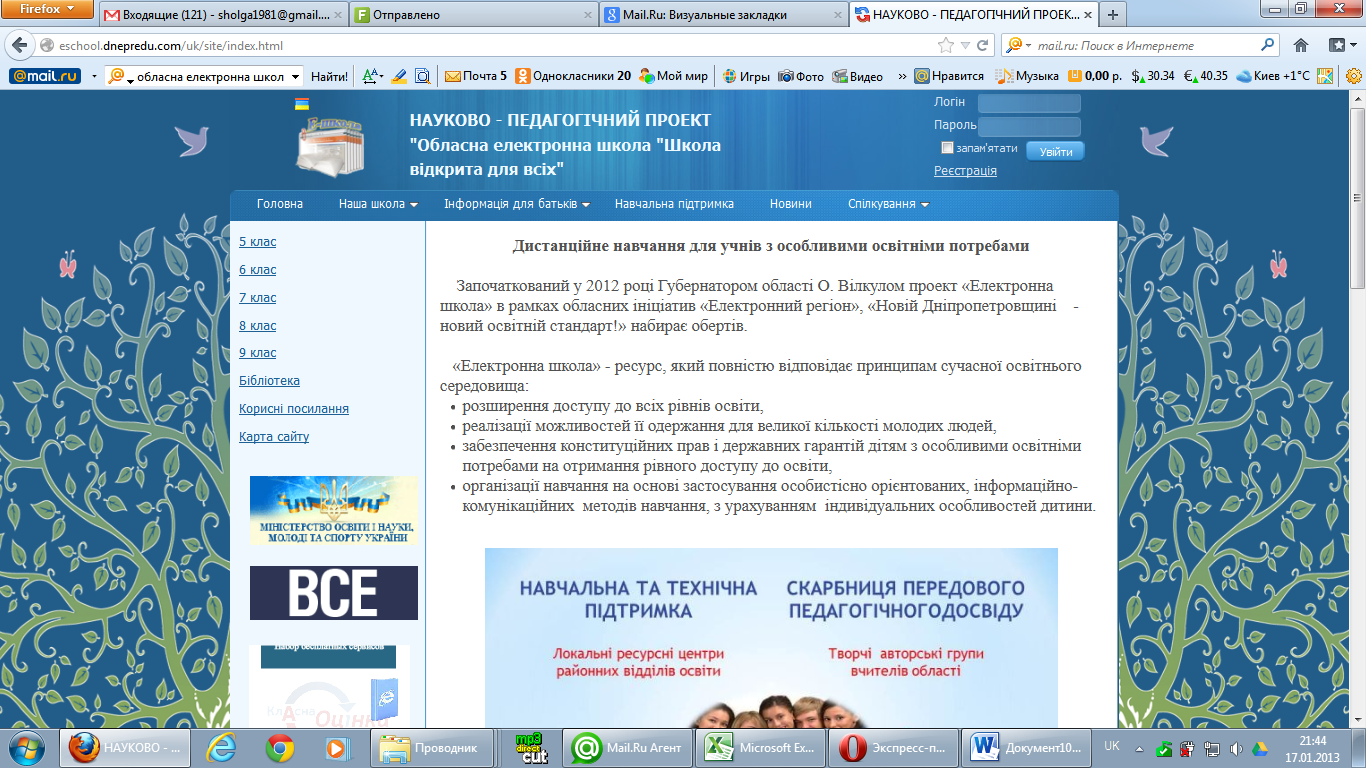 